	Otvorte prehliadač (Google, Firefox, Explorer....)	Skopírujte tento text (označiť a potom Ctrl+C) 	https://www.skype.com/en/get-skype/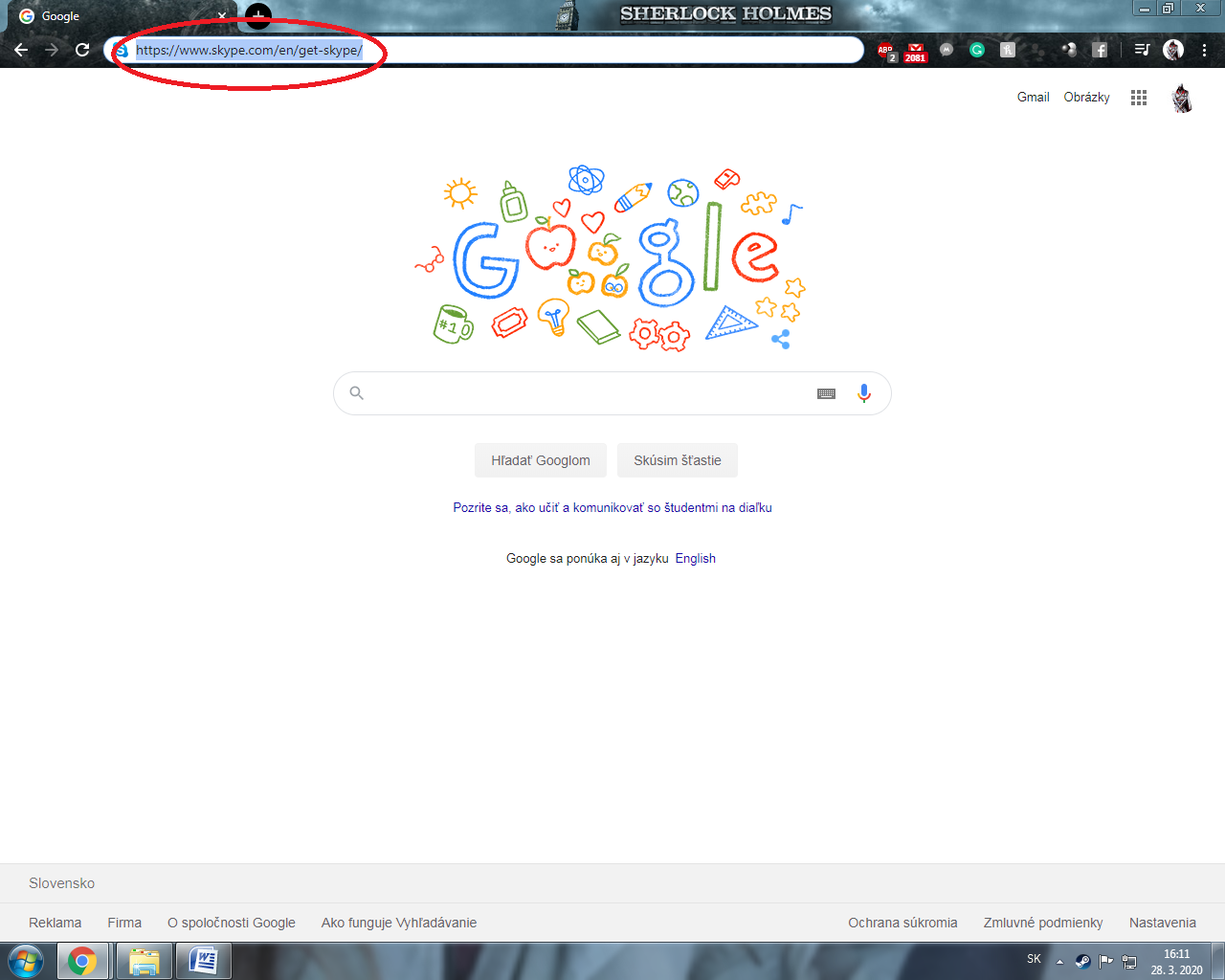 	Kliknite na šípku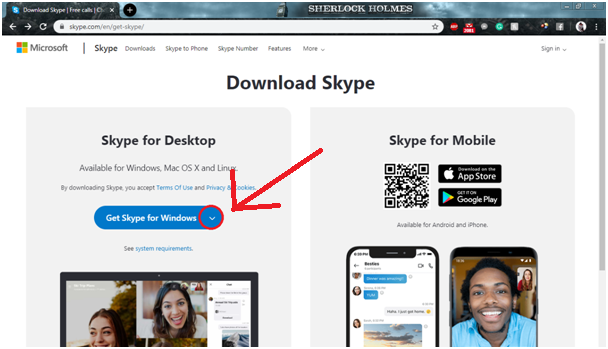 	Vyberte prvú možnosť ak máte Windows
	Vyberte druhú možnosť ak máte Apple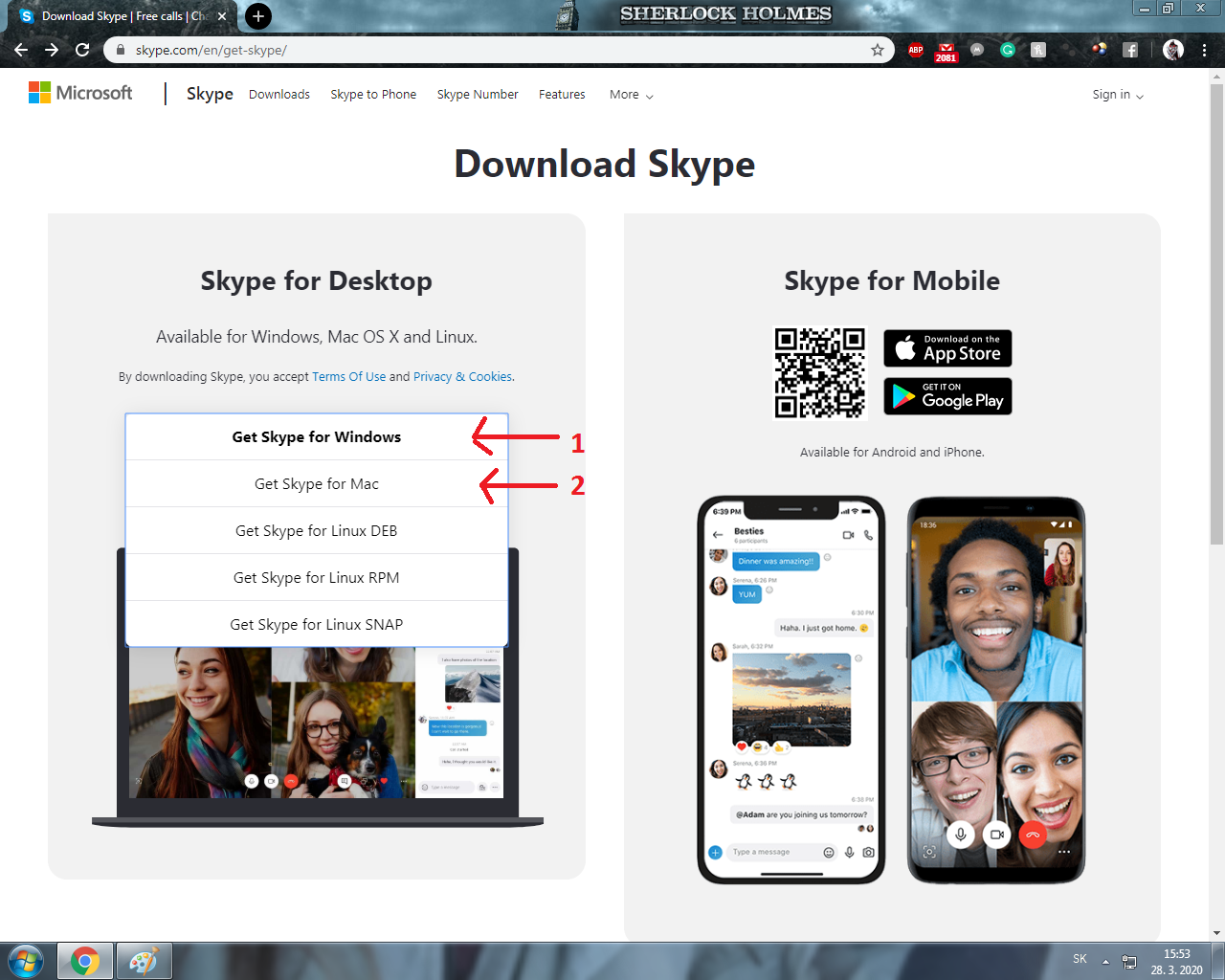 	Stlačte uložiť    (tento krok niektoré počítače nepožadujú, tak choďte na krok č.6)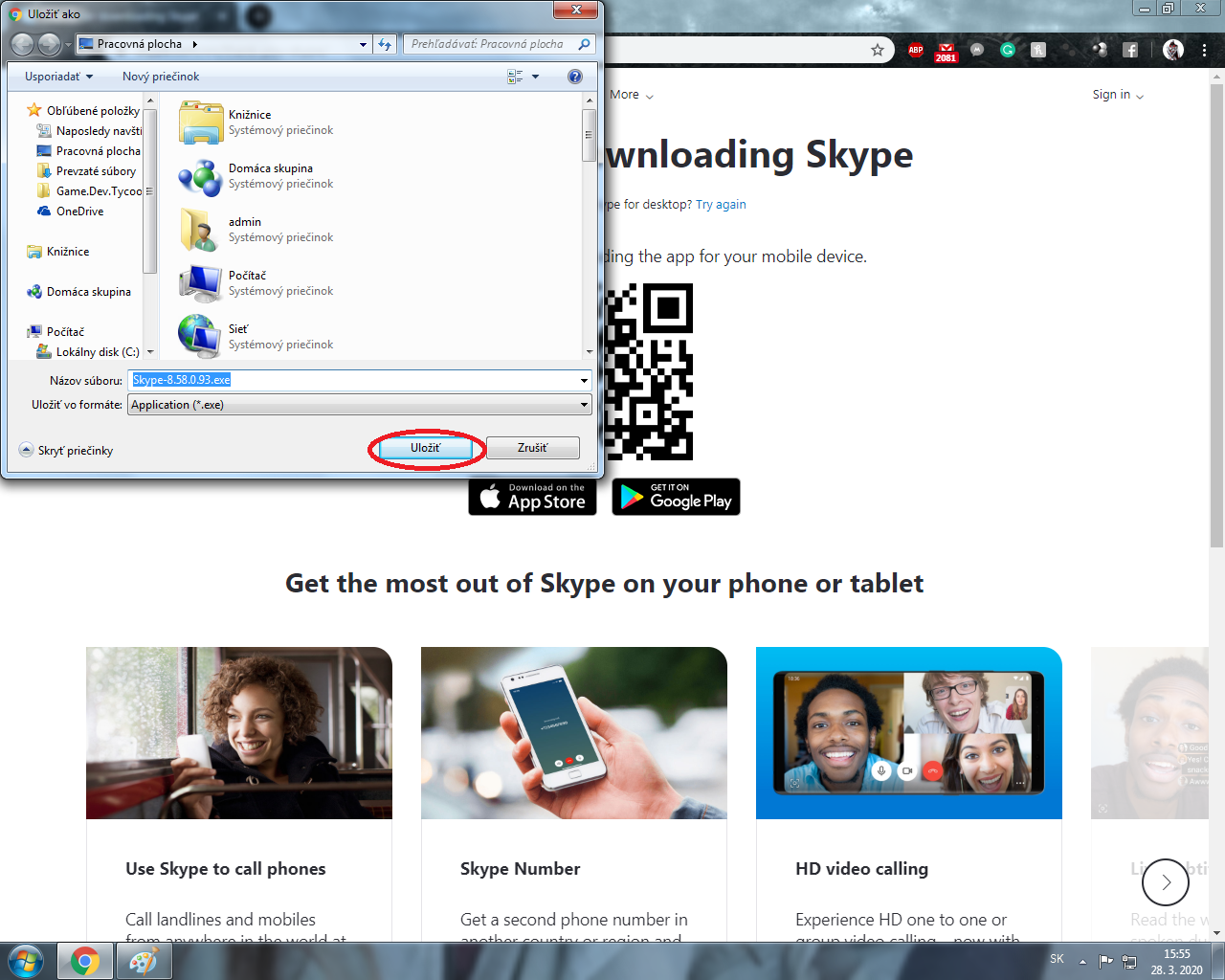 	Na spodku obrazovky kliknite na stiahnutý súbor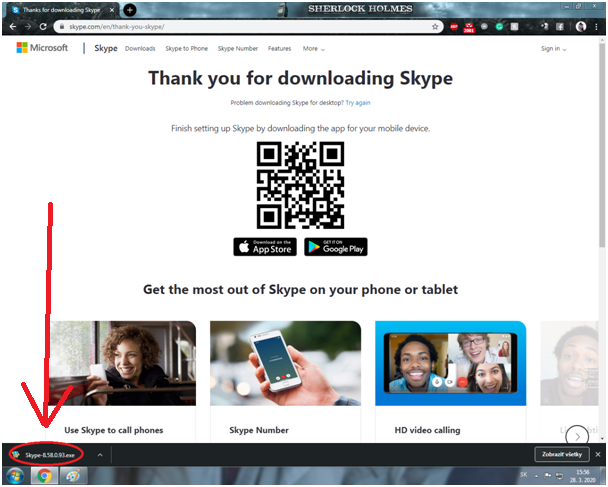 	Stlačte spustiť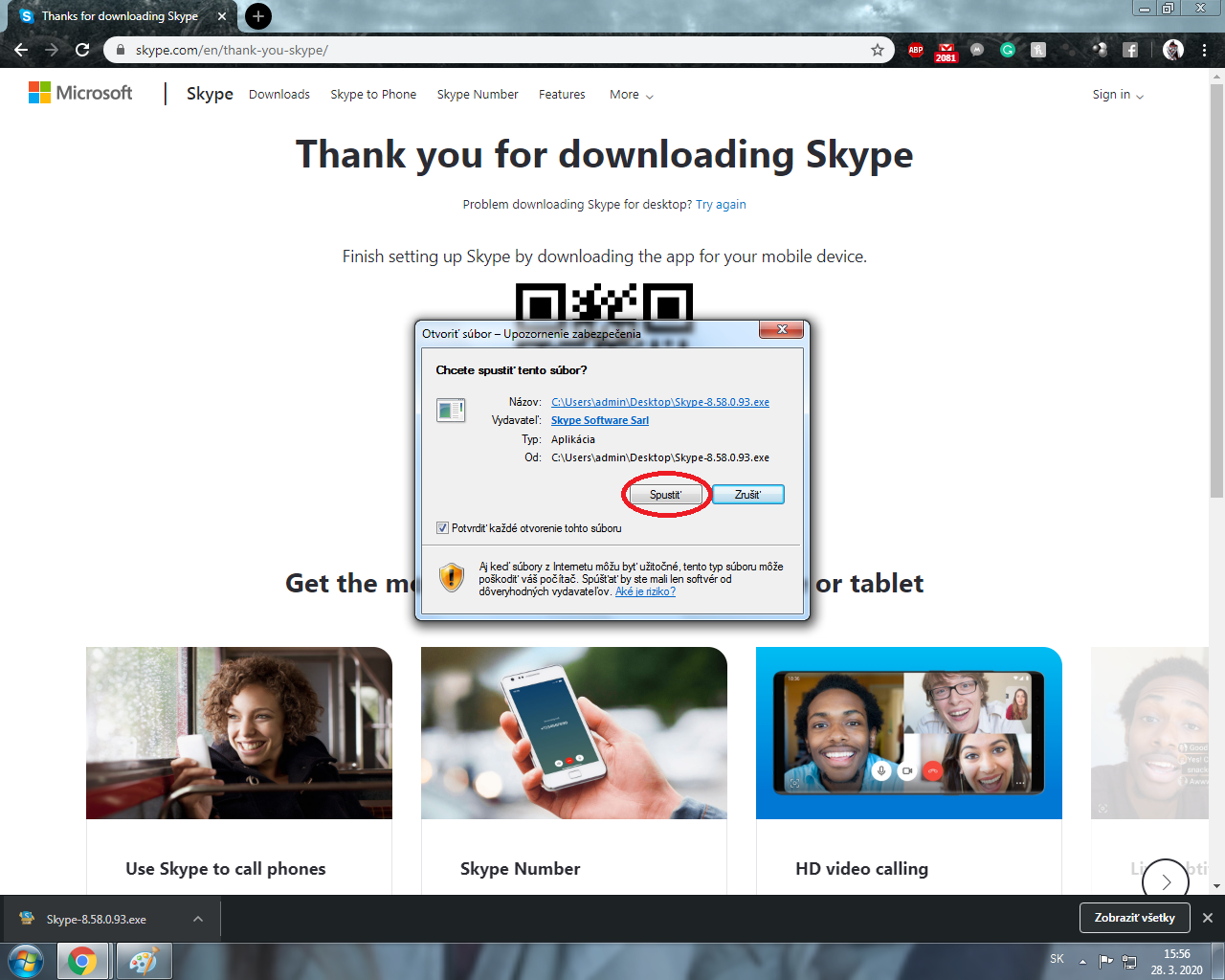 	Stlačte áno
















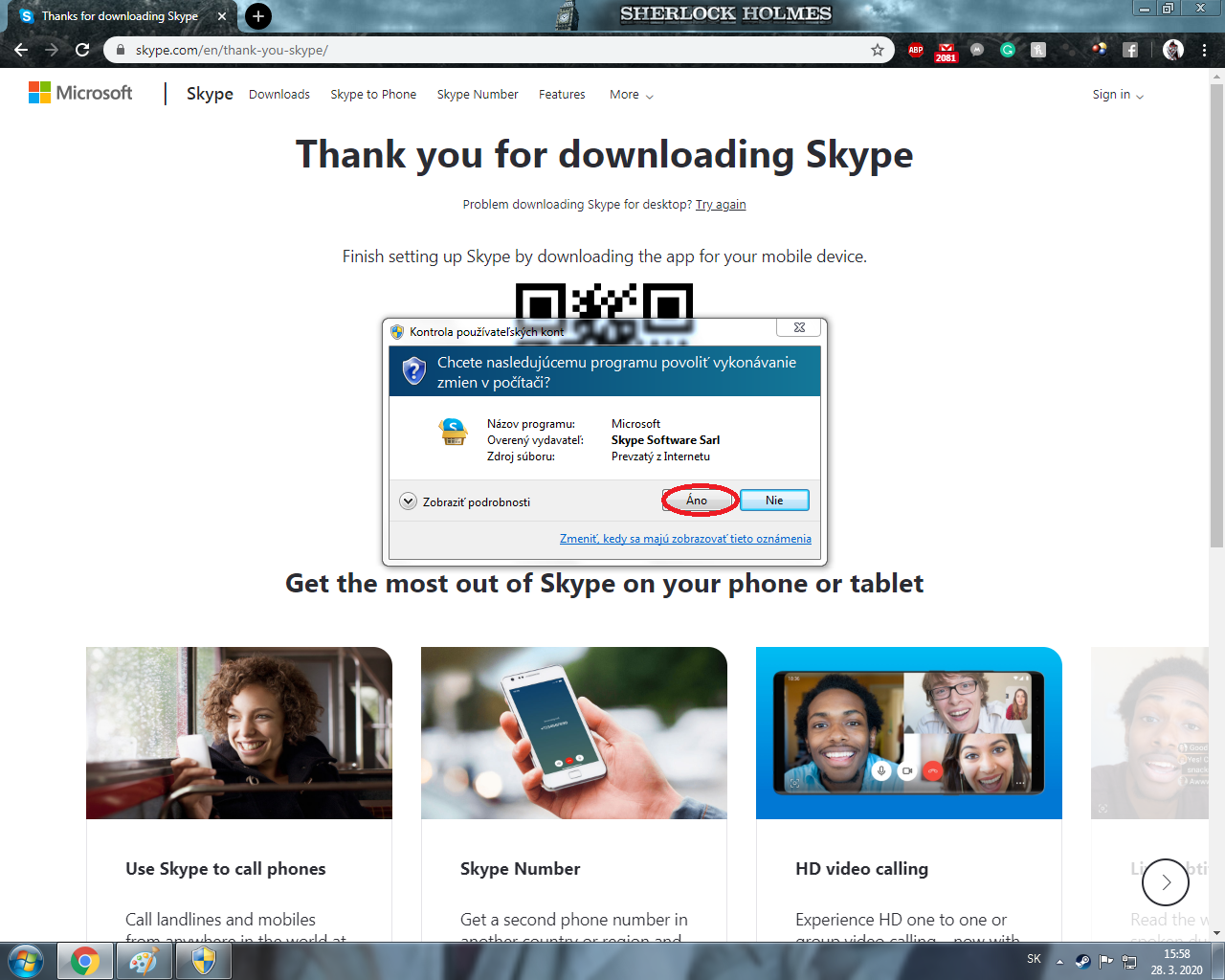 	Stlačte inštalovať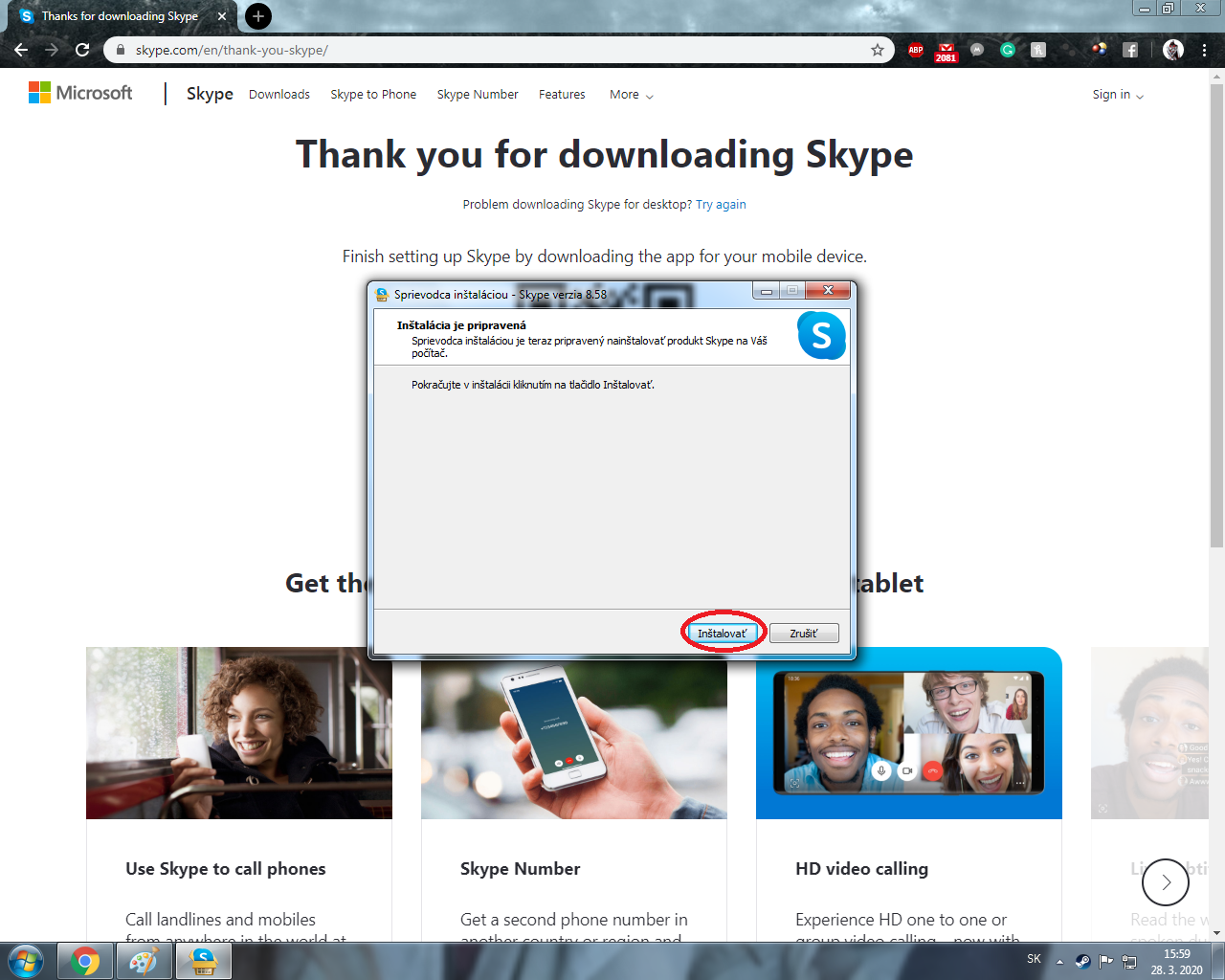 Stlačte prihlásiť sa alebo vytvoriť


























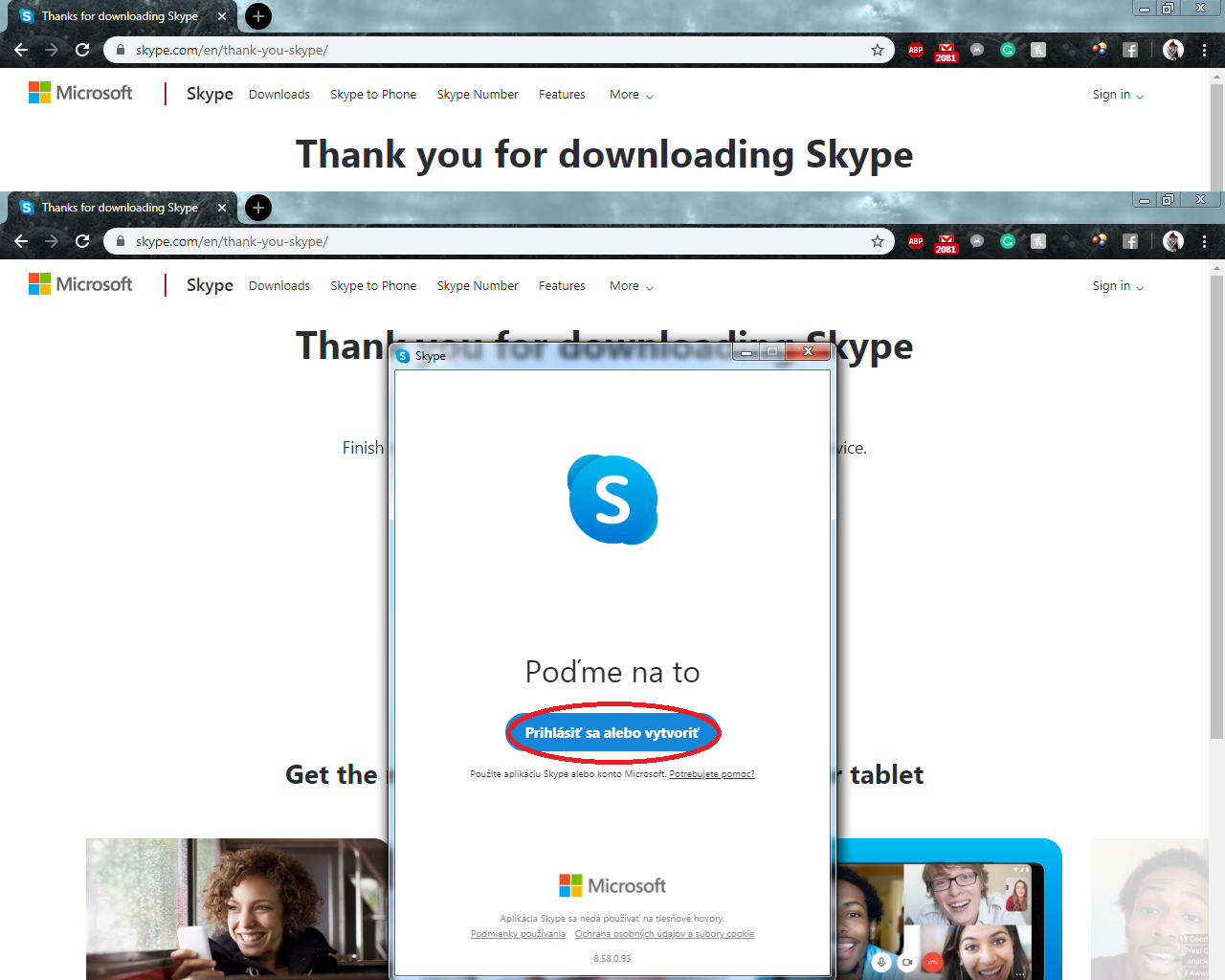 Stlačte vytvorte si ho!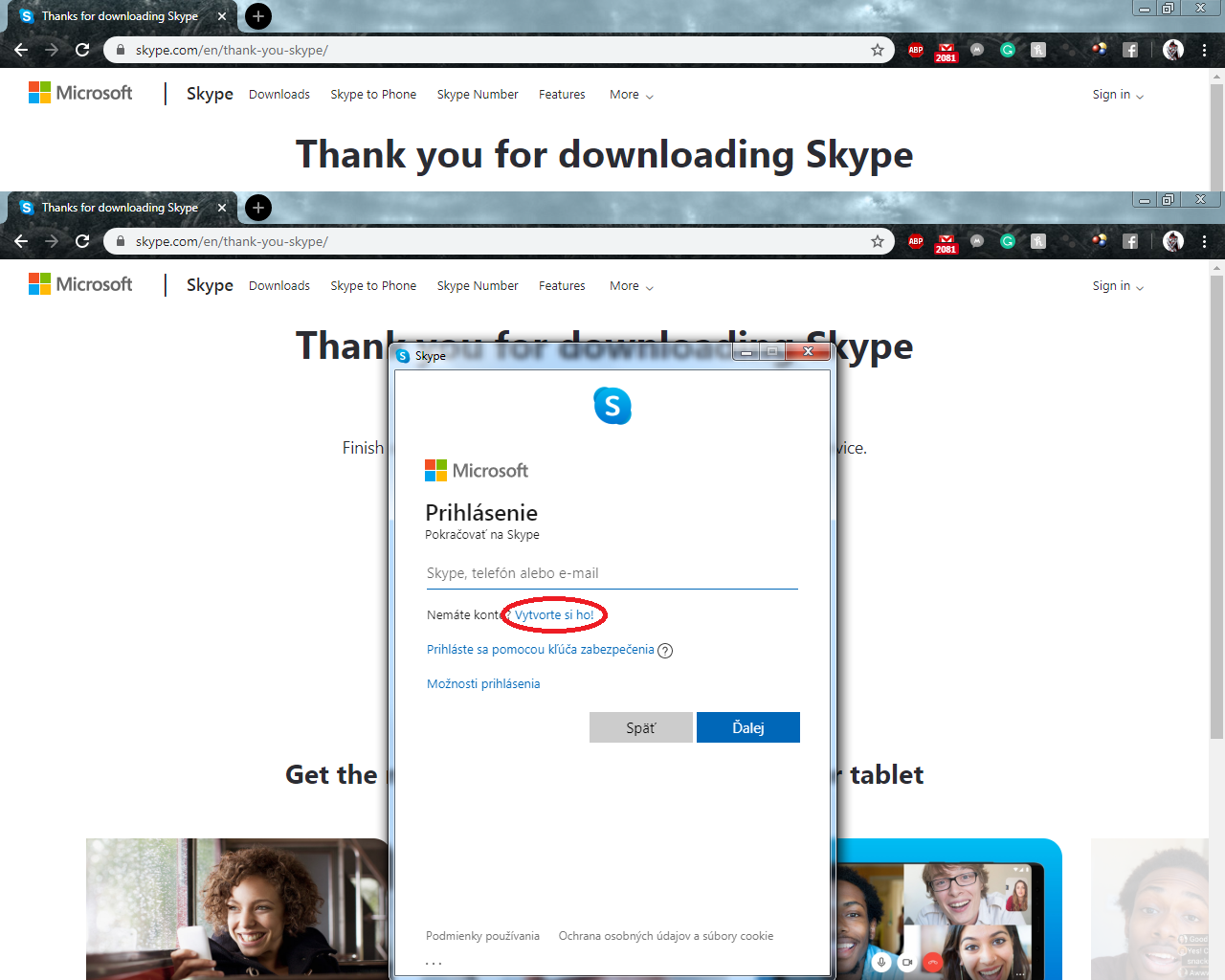 Riaďte sa pokynmi programu Skypu ak sa chcete spojiť s BODY – CENTROM pokračujte krokom 13.Kliknite na okno vyhľadávania a napíšte 
	BODY-CENTRUM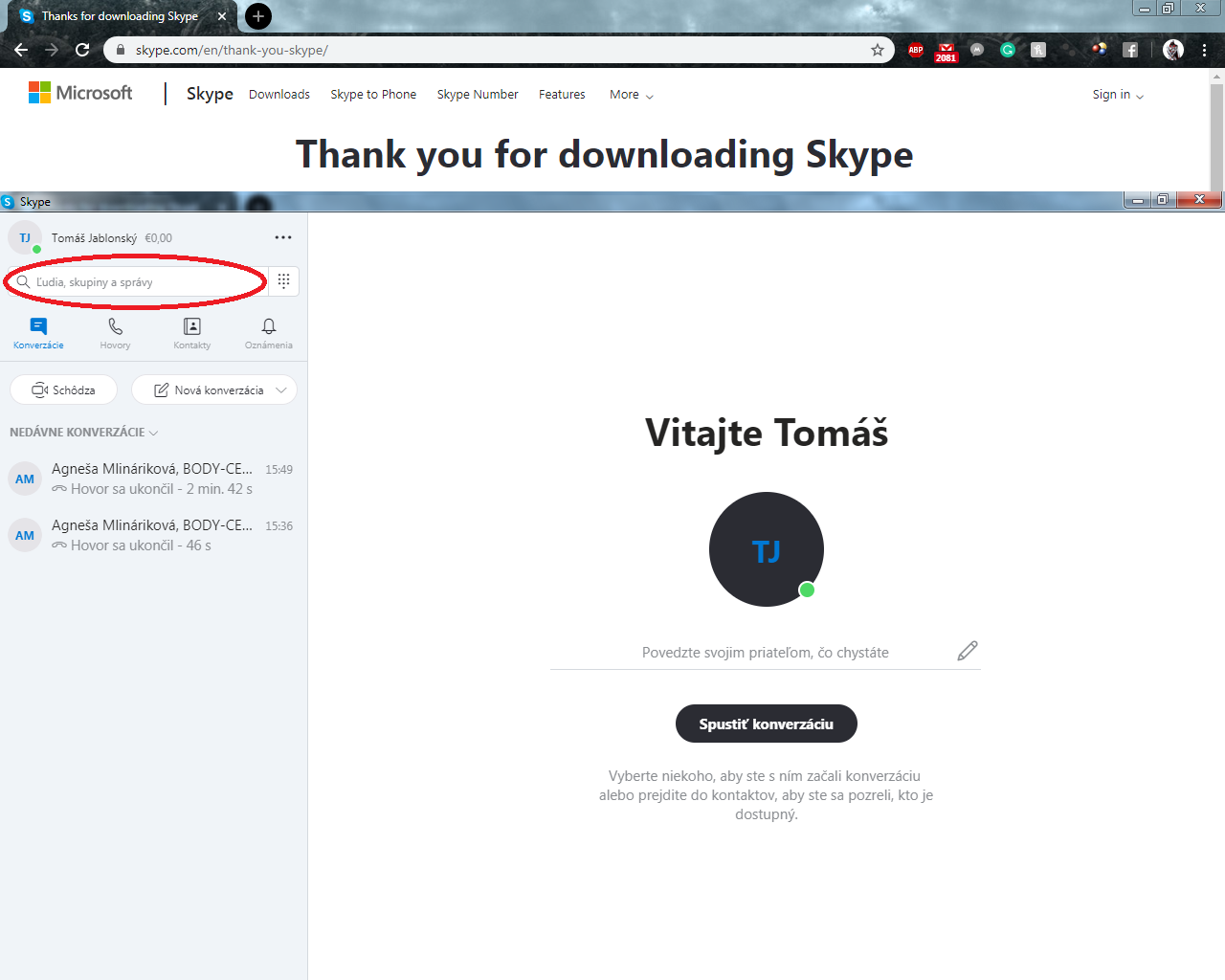 Kliknite na BODY-CENTRUM Jablonskí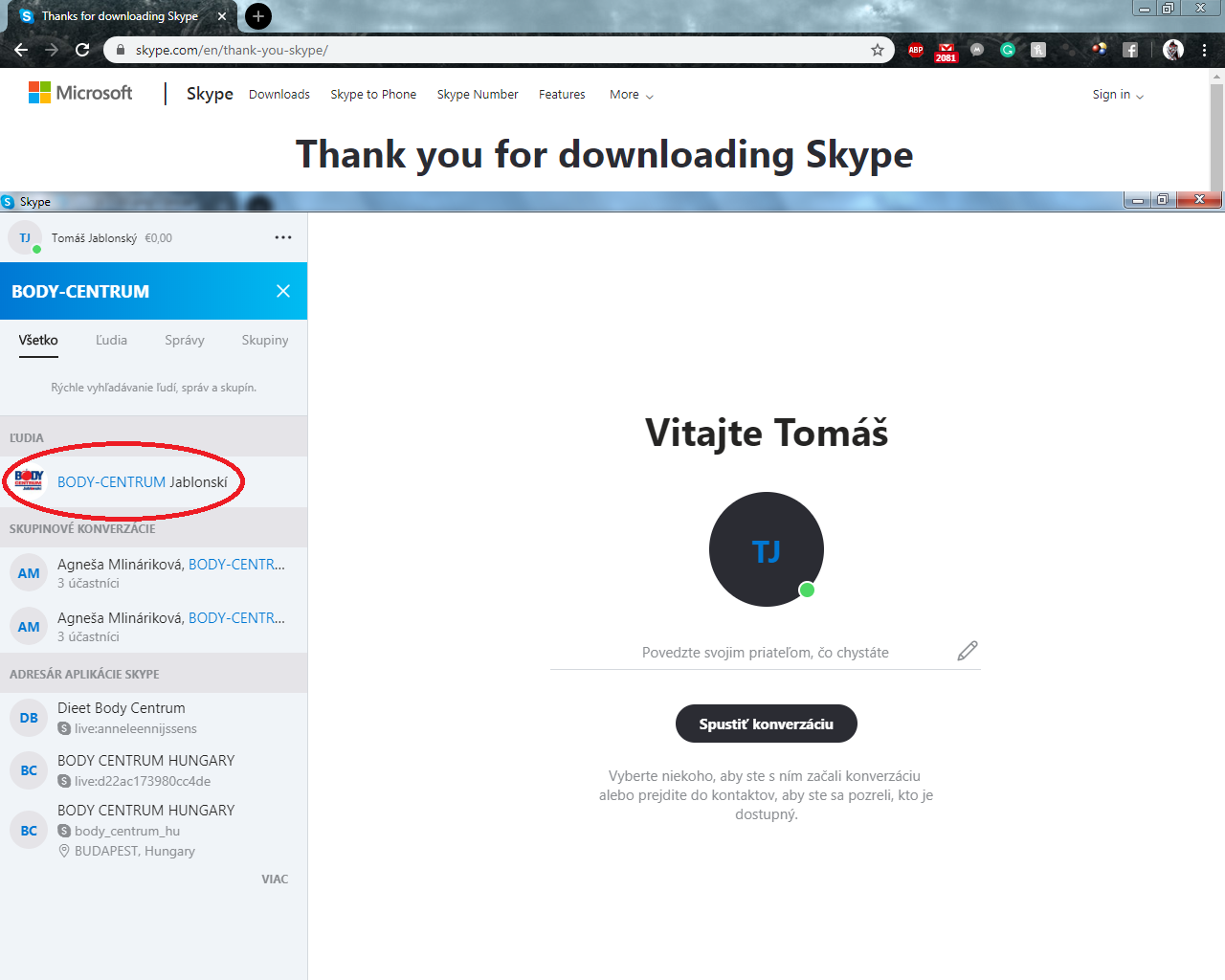 Ak chcete začať videohovor kliknite na ikonu 	kamery 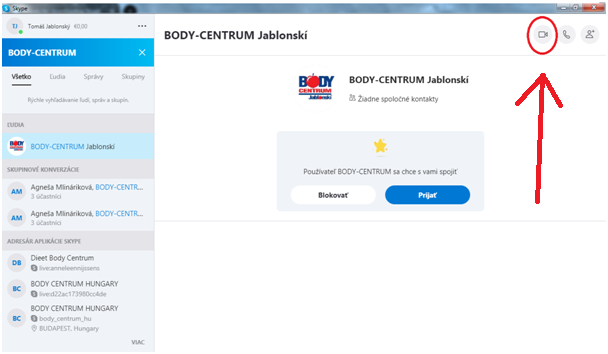 